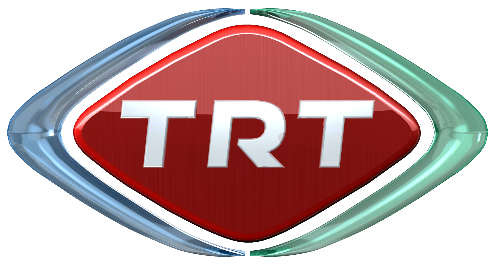                                                                                                                                                                                                                            28.03.2018KAMUOYUNA SAYGIYLA DUYURULURCHP İstanbul Milletvekili Barış Yarkadaş’ın TBMM Başkanlığı’na verdiği soru önergesinde yer alan TRT’ye ilişkin yanlış bilgilerin bazı medya organlarında yayınlanması üzerine bu basın açıklamasının yapılması zorunlu hale gelmiştir.  Sayın Milletvekilinin soru önergesinde dile getirdiği iddiaların tamamı gerçekdışı ve hayal ürünüdür. Kamuoyuna saygıyla duyurulur.